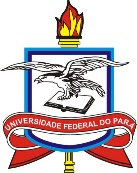 UNIVERSIDADE FEDERAL DO PARÁGABINETE DA REITORIASUPERINTENDÊNCIA DE ASSISTÊNCIA ESTUDANTILPROGRAMA INSTITUCIONAL DE ASSISTÊNCIA E INTEGRAÇÃO ESTUDANTILPROGRAMA BOLSA ACADÊMICA PERMANÊNCIAMODALIDADE - BOLSA DE APOIO À ATIVIDADE ACADÊMICAINSTRUÇÃO NORMATIVA SAEST/UFPA Nº. 09/2019ANEXO IV - TERMO DE COMPROMISSOA UNIVERSIDADE FEDERAL DO PARÁ, por meio da Superintendência Estudantil de Assistência Estudantil (SAEST), em conformidade ao disposto na Instrução Normativa Nº 09/2019, de 18 de março de 2019, que estabelece regras para seleção e contratação de discentes para receber a Bolsa de Apoio à Atividade Acadêmica, modalidade do Programa Bolsa Permanência Acadêmica (PROBOLSA), compromete-se a receber como BOLSISTA, o  discente abaixo identificado , mediante itens e condições especificadas a partir da Cláusula II deste Termo.CLÁUSULA I -  DA IDENTIFICAÇÃOArt. 1º. Identificação do bolsista:CLÁUSULA II -  DO OBJETOArt. 2º. O presente termo, que entre si estabelece aos signatários acima qualificados, tem por escopo, por parte do discente-bolsista, o compromisso de desempenhar as atividades descritas no Plano de Trabalho apresentado, juntamente com este Termo de Compromisso. CLÁUSULA III - DO PRAZO DE VIGÊNCIAArt. 3º. O presente Termo de Compromisso terá sua vigência compreendida no período ____/____/_______ a ____/____/______, em conformidade com a IN SAEST/UFPA nº 09/2019, de 1º/04/2019, que estabelece vigência máxima de até 12 (doze) meses, para discentes de cursos extensivos; e, até 10 (dez) meses, para discentes de cursos intensivos, para exercício da Bolsa de Apoio à Atividade Acadêmica, passíveis de renovação mais uma vez por igual período.CLÁUSULA IV - DO VALOR DA BOLSAArt. 4º. O valor da Bolsa Acadêmica é de R$ 500,00 (Quinhentos Reais), sendo paga em conta corrente, até o décimo quinto dia útil do mês subsequente ao trabalhado.CLÁUSULA V – DA NÃO EXISTÊNCIA DE VÍNCULO EMPREGATÍCIOArt. 5º. Ciente, encontra-se o discente-bolsista, desde já, de que as condições resultantes do presente Termo de Compromisso, não ensejam vínculo empregatício de qualquer natureza entre os signatários deste instrumento, conforme o previsto no Artigo 30 da Lei n0 11.788, de 25/09/2008.CLÁUSULA VI - DAS OBRIGAÇÕES Art. 6º. Cumpre à coordenação do programa/projeto e demais dirigentes:I. Fazer a pré-seleção dos candidatos à Bolsa Acadêmica com base nas condicionalidades previstas no IN 09/2019, disponível no link: Instruções Normativas da página da SAEST;II. Orientar quanto à leitura e preenchimento deste Termo de Compromisso;III. Elaborar o Programa de Trabalho juntamente com o candidato, tratado na Cláusula Segunda deste Termo;IV. Acompanhar o desenvolvimento das atividades realizadas pelo discente-bolsista, bem como monitorando seu desempenho acadêmico;V. Supervisionar a elaboração do Relatório do Trabalho desenvolvido pelo discente- bolsista, quando for o casoVI. Incentivar o bolsista a participar de ações de formação continuada;VII. Garantir ao bolsista, local seguro para desenvolvimento das atividades;VIII. Garantir ao bolsista o pleno desenvolvimento das atividades relativas à sua formação acadêmica, sendo vedada a desvirtuação das tarefas definidas que não ensejam a composição do Plano de Trabalho apresentado;IX. Encaminhar à SAEST via e-mail, documento de solicitação de contratação ou substituição de bolsista, observando/acompanhando:a. As regras e procedimentos da IN SAEST/UFPA Nº. 09/2019, disponível no site: www.saest.ufpa.br;b. Os critérios de vulnerabilidade socioeconômico, exarados no Edital do Programa Permanência – modalidades de Auxílios Permanência e Moradia vigente;c. Documentação necessária para inscrição, prevista no Edital do Programa Permanência – modalidade Auxílios Permanência e Moradia vigente;d. As etapas de contratação do bolsista: inscrição no SIGAEST (preenchimento do questionário socioeconômico), quando autorizado pela SAEST; análise documental e entrevista; e. Autorização da SAEST para início das atividades junto ao programa/projeto, unidade/subunidades ou Coordenação de Extensão dos campi interiorizados.CLÁUSULA VII - DO LOCAL DE EXECUÇÃO Art. 7º. Devidamente qualificado e contratado, o discente-bolsista desempenhará atividades teóricas/práticas relacionadas à sua área de formação, no programa/projeto ___________________________________________________ na ________________________________________________________(unidade/subunidade) sob à supervisão/orientação de ____________________________________________, ocupante do ___________________________ (cargo/função), portador do CPF n° ______________________, e-mail: _____________________________, telefone/ramal: ____________________/____________.CLÁUSULA VIII - DAS OBRIGAÇÕES DO DISCENTE-BOLSISTAArt. 8º. Cumpre ao discente-bolsista: I. Estar matriculado e frequente em curso de graduação durante a vigência da bolsa;II. Cumprir carga horária semanal de 20 horas;III. Apresentar o CRPL, conforme estabelecido na IN 09/2019;IV. Anexar no SIGAEST, comprovante de matrícula e histórico acadêmico atualizado, quando solicitado;V. Participar de reuniões convocadas pela coordenação de extensão ou do programa/ projeto;VI. Atender às convocações da SAEST, sob pena de ter o pagamento da bolsa suspensa e/ou cancelada;VII. Solicitar por escrito ou por e-mail: saestcie@ufpa.br o cancelamento da bolsa, caso haja desistência;VIII. Solicitar alteração no SIGAEST, para atualização de situação socioeconômica, endereço residencial e eletrônicos, telefones residencial e celular; IX. Comunicar qualquer intensão de mudar para atuar em outros programas/projetos de bolsa/estágio remunerado ou similar;X. Portar-se com ética estudantil e profissional no local em que estiver executando as atividades de bolsista;XI. Respeitar as ordens emanadas de superiores hierárquicos;XII. Cumprir as normas estabelecidas neste Termo de Compromisso.§ Único. Ficar atento ao encerramento do período de vigência da bolsa (12 meses) para solicitar a renovação, caso seja de interesse da coordenação do programa/projeto, direção da unidade/subunidade ou do próprio bolsista.CLÁUSULA IX - DO CANCELAMENTO Art. 9º. A Bolsa Acadêmica será cancelada, se o discente:I. Estiver recebendo outros auxílios, bolsas e/ou estágios remunerados, sejam da UFPA ou de outros órgãos governamentais ou de instituições e empresas privadas;II. Não apresentar rendimento acadêmico conforme o estabelecido na IN 08/2019, durante a vigência da bolsa; III. Trancar a matrícula;IV. Integralizar o curso; V. For transferido para outra IFES;VII. Desistir do curso de graduação;VIII. Perder o vínculo institucional, conforme os Art. 118 e 121, Capítulo VII do Regulamento do Ensino de Graduação vigente;IX. Apresentar irregularidade, inadequação nas informações prestadas no SIGAEST bem como a falsificação de documentos, comprovados pela SAEST;X. For convocado pela SAEST e não comparecer.X. Quando por solicitação do coordenador de programa/projeto ou direção de unidade/subunidade solicitarem o desligamento do bolsista.CLÁUSULA X - DO FOROArt. 10. Fica eleito o Foro da Justiça Federal, seção Judiciária do Estado do Pará, Município de Belém, para dirimir quaisquer litígios oriundos deste Termo de Compromisso, excluindo qualquer outro por mais privilegiado que seja.Art.11. E por estarem de acordo, firmam os interessados o presente Termo, em uma via, sendo uma cópia anexada juntamente com os outros documentos no SIGAEST, e a outra, para ficar na unidade/subunidade ou coordenação do programa/projeto de igual forma e teor.Em, ______/__________/201____.Assinaturas______________________________________Nome do  bolsista
[Nome/assinatura do  bolsista]_______________________________________Coordenador/Dirigente[Nome/carimbo/assinatura]________________________________________Ana Clotildes Colares GomesCoordenadora de Integração Estudantil (CIE/SAEST)NOME:NOME:Matrícula:Curso:                                   Instituto:                                        Campus:RG:CPF:                                         Banco:                              Agência:                                        Banco:                              Conta Corrente:        Endereço: CEP:Bairro:                                        CidadeComplemento: E-mail:                                                           Celular:         Ramal:  